Приложение 1  к постановлению администрацииИркутского районного муниципального образования                                                                                      от «___»______202_ г     №_____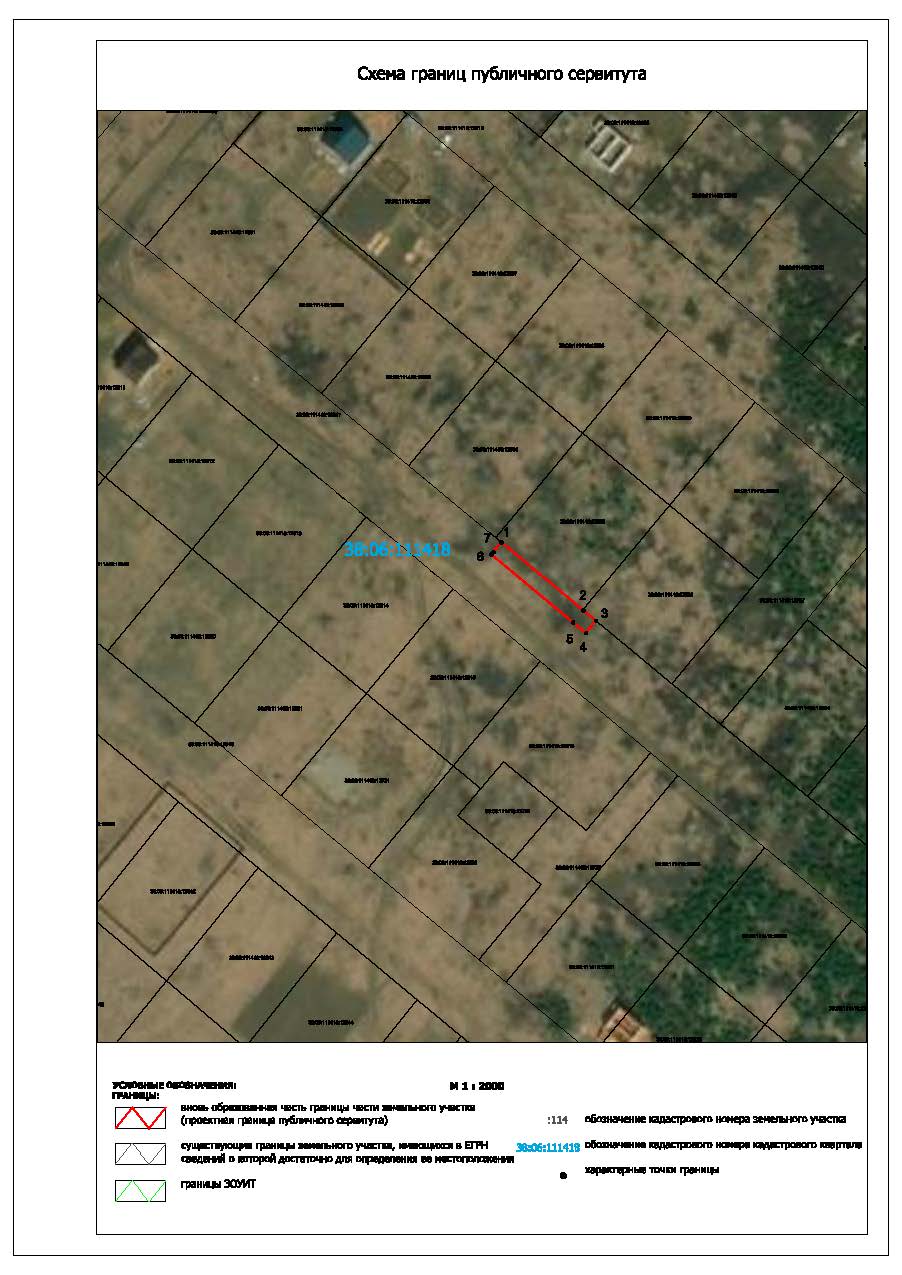   Заместитель мэра района  по жизнеобеспечению                                                                 Ю.Р. ВитерСхема границ публичного сервитутаСхема границ публичного сервитутаСхема границ публичного сервитутаОбщая площадь испрашиваемого публичного сервитута - 157 кв.м.Общая площадь испрашиваемого публичного сервитута - 157 кв.м.Общая площадь испрашиваемого публичного сервитута - 157 кв.м.Публичный сервитут испрашивается в отношении части земельного участка, с кадастровым номером 38:06:111418:12917 (категория земель – земли населенных пунктов) – 157 кв.м.Публичный сервитут испрашивается в отношении части земельного участка, с кадастровым номером 38:06:111418:12917 (категория земель – земли населенных пунктов) – 157 кв.м.Публичный сервитут испрашивается в отношении части земельного участка, с кадастровым номером 38:06:111418:12917 (категория земель – земли населенных пунктов) – 157 кв.м.Обозначение характерных точек границКоординатыКоординатыОбозначение характерных точек границXY1398574.503337268.382398555.323337291.483398552.283337295.134398548.793337292.305398551.863337288.606398571.043337265.507398571.773337266.111398574.503337268.38ПлощадьЦель установления публичного сервитутаЦель установления публичного сервитута157 кв.м.Строительство объекта электросетевого хозяйства необходимого для подключения (технологического присоединения) к сетям инженерно-технического обеспечения "ВЛ 0,4 кВ от КТП 10/0,4 кВ №1-2174, д. Карлук", инв. 6000916148 (ТР 5732/22)Строительство объекта электросетевого хозяйства необходимого для подключения (технологического присоединения) к сетям инженерно-технического обеспечения "ВЛ 0,4 кВ от КТП 10/0,4 кВ №1-2174, д. Карлук", инв. 6000916148 (ТР 5732/22)